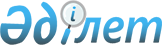 Об утверждении ставок туристского взноса для иностранцев на 2023 год по Актогайскому районуРешение Актогайского районного маслихата Павлодарской области от 28 сентября 2023 года № 52/8. Отменено решением Актогайского районного маслихата Павлодарской области от 12 октября 2023 года № 68/9
      Сноска. Отменено решением Актогайского районного маслихата Павлодарской области от 12.10.2023 № 68/9 (вводится в действие по истечении десяти календарных дней после дня его первого официального опубликования).
      В соответствии с пунктом 2-10 статьи 6 Закона Республики Казахстан "О местном государственном управлении и самоуправлении в Республике Казахстан", приказом Министра культуры и спорта Республики Казахстан от 14 июля 2023 года № 181 "Об утверждении Правил уплаты туристского взноса для иностранцев", Актогайский районный маслихат РЕШИЛ:
      1. Утвердить ставки туристского взноса для иностранцев в местах размещения туристов с 1 сентября по 31 декабря 2023 года включительно – 0,2 МРП.
      2. Настоящее решение вводится в действие по истечении десяти календарных дней после дня его первого официального публикования.
					© 2012. РГП на ПХВ «Институт законодательства и правовой информации Республики Казахстан» Министерства юстиции Республики Казахстан
				
      Председатель Актогайского районного маслихата 

Ж. Ташенев
